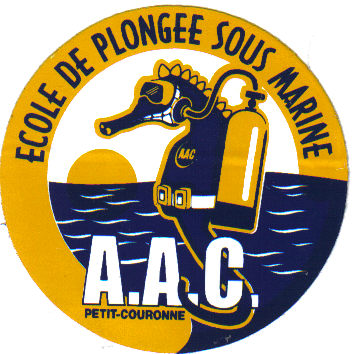 L’école de plongée AAC PETIT COURONNE organise une sortie plongée aux iles mèdesTransport en car de grand tourisme 51/53 placesDépart de la piscine de Petit Couronne le samedi 4 octobre 2014 à 5 heures Retour le samedi 11octobre vers 20 heuresPension complète, à l’hôtel  Médes 2  à Estartit  sur la Costa bravaHébergement en chambre double ou triple www.hotel medes ,com10 plongées aux iles Mèdes .chez  Unisub  7 plongées aux iles 3 plongées à la côte dans la réserveBlocs et plombs à disposition.Licence et certificat médical obligatoire Une journée découverte a Barcelone TARIF PLONGEUR  670 €NON PLONGEUR  450 €        LES TARIFS SONT A CONFIRMER EN FONCTION DU REMPLISSAGE DU CARLe restaurant pendant le trajet et a votre charge.(Les dépenses personnelles et l’apéro n’est pas compris )Réservation au près de Philippe Floc’h par mail  0235681695 /0604027688/ pfloch@clubinternet.fr200 € à la réservation Pour réserver inscription avant fin mai.